Приложение 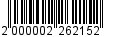 УТВЕРЖДЕНпостановлениемадминистрации от __08.12.2014__ № _3846_СОСТАВОбщественного Совета при главе администрацииВсеволожского муниципального района____________Председатель:Драчев Владимир ПетровичГлава администрации муниципального образования «Всеволожский муниципальный район» Ленинградской областиЗаместитель председателя:Заместитель председателя:Бурак Лира ВикторовнаЗаместитель главы администрации муниципального образования «Всеволожский муниципальный район» Ленинградской области 
по общим вопросамСекретарь:Коробкова Дина МихайловнаИнспектор отдела по организационной работе 
и взаимодействию с органами государственной власти и МСУ администрации МО «Всеволожский муниципальный район» ЛОЧлены Общественного Совета:Члены Общественного Совета:Калашников Анатолий АлександровичРайонная общественная организация ветеранов войны, труда, Вооруженных Сил и правоохранительных органов, председатель 
(по согласованию)Жилин Иван ФилипповичРайонная общественная организация ветеранов войны, труда, Вооруженных Сил и правоохранительных органов, заместитель председателя (по согласованию)Ларионов Владимир АлександровичРайонная общественная организация ветеранов войны, труда, Вооруженных Сил и правоохранительных органов, председатель Агалатовской ПО (по согласованию)Боев Александр ИвановичРайонная общественная организация ветеранов войны, труда, Вооруженных Сил и правоохранительных органов, председатель Бугровской ПО (по согласованию)Вашека
Виктор ФилипповичРайонная общественная организация ветеранов войны, труда, Вооруженных Сил и правоохранительных органов, председатель Дубровской ПО (по согласованию)Красовская
Тамара ПавловнаРайонная общественная организация ветеранов войны, труда, Вооруженных Сил и правоохранительных органов, председатель Вагановской ПО (по согласованию)Алексеева
Наталья АлександровнаРайонная общественная организация ветеранов войны, труда, Вооруженных Сил и правоохранительных органов, председатель Всеволожской ПО, м-н Котово Поле 
(по согласованию)Герасимова
Лидия ИвановнаРайонная общественная организация ветеранов войны, труда, Вооруженных Сил и правоохранительных органов, председатель Всеволожской ПО, м-н Мельничный Ручей 
(по согласованию)Конашенков
Виктор ВикторовичРайонная общественная организация ветеранов войны, труда, Вооруженных Сил и правоохранительных органов, председатель Всеволожской ПО, м-н Хутор Ракси 
(по согласованию)Осипов
Юрий ВикторовичРайонная общественная организация ветеранов войны, труда, Вооруженных Сил и правоохранительных органов, председатель Всеволожской ПО, м-н Южный (по согласованию)Логвинова
Лариса СергеевнаРайонная общественная организация ветеранов войны, труда, Вооруженных Сил и правоохранительных органов, председатель Всеволожской ПО, м-н Бернгардовка 
(по согласованию)Монетина 
Екатерина МихайловнаРайонная общественная организация ветеранов войны, труда, Вооруженных Сил и правоохранительных органов, председатель Всеволожской ПО, м-н Центр (по согласованию)Пустовалова
Галина ГеоргиевнаРайонная общественная организация ветеранов войны, труда, Вооруженных Сил и правоохранительных органов, председатель ЗаневскогоПО (по согласованию)Милякова
Нина АнатольевнаРайонная общественная организация ветеранов войны, труда, Вооруженных Сил и правоохранительных органов, председатель Колтушского ПО (по согласованию)Радьков
Виктор ПавловичРайонная общественная организация ветеранов войны, труда, Вооруженных Сил и правоохранительных органов, председатель Гарболовской ПО (по согласованию)Петухов 
Анатолий НиколаевичРайонная общественная организация ветеранов войны, труда, Вооруженных Сил и правоохранительных органов, председатель ПО п.Стеклянный(по согласованию)Киреева 
Любовь АнатольевнаРайонная общественная организация ветеранов войны, труда, Вооруженных Сил и правоохранительных органов, председатель ПО п.Ненимяки (по согласованию)Богомолов 
Евгений НиколаевичРайонная общественная организация ветеранов войны, труда, Вооруженных Сил и правоохранительных органов, председатель Кузьмоловской ПО (по согласованию)Середа
Николай ПетровичРайонная общественная организация ветеранов войны, труда, Вооруженных Сил и правоохранительных органов, председатель Лесколовской ПО (по согласованию)Андреева 
Галина ИвановнаРайонная общественная организация ветеранов войны, труда, Вооруженных Сил и правоохранительных органов, председатель Морозовской ПО (по согласованию)Шагина
Екатерина АлексеевнаРайонная общественная организация ветеранов войны, труда, Вооруженных Сил и правоохранительных органов, председатель Муринской ПО (по согласованию)Данчев
Андрей АлексеевичРайонная общественная организация ветеранов войны, труда, Вооруженных Сил и правоохранительных органов, председатель Новодевяткинской ПО (по согласованию)Пирнач Станислав СтаниславовичРайонная общественная организация ветеранов войны, труда, Вооруженных Сил и правоохранительных органов, председатель Рахьинской ПО (по согласованию)Гутер
Нина ВасильевнаРайонная общественная организация ветеранов войны, труда, Вооруженных Сил и правоохранительных органов, председатель Разметелевской ПО (по согласованию)Алексеева
Тамара ПетровнаРайонная общественная организация ветеранов войны, труда, Вооруженных Сил и правоохранительных органов, председатель Романовской ПО (по согласованию)Обруч
Ольга ВладимировнаРайонная общественная организация ветеранов войны, труда, Вооруженных Сил и правоохранительных органов, председатель Свердловской ПО (по согласованию)Ковалев
Игорь ВасильевичРайонная общественная организация ветеранов войны, труда, Вооруженных Сил и правоохранительных органов, председатель Токсовской ПО (по согласованию)Осидач
Людмила КонстантиновнаРайонная общественная организация ветеранов войны, труда, Вооруженных Сил и правоохранительных органов, председатель Щегловской ПО (по согласованию)Жуков 
Алексей АлександровичРайонная общественная организация ветеранов войны, труда, Вооруженных Сил и правоохранительных органов, председатель Юкковской ПО (по согласованию)Сухарева
Любовь ГригорьевнаОбщественная организация ветеранов МО «Сертолово», председатель (по согласованию)Авилова 
Регина БорисовнаЛенинградское отделение Российского союза бывших малолетних узников концлагерей, председатель (по согласованию)Нарышкина
Елизавета ВасильевнаВсеволожская районная организация «Блокадный детский дом», председатель (по согласованию)Смазнов 
Анатолий ВладимировичВсеволожское районное отделение Всероссийского общества инвалидов (по согласованию)Семенова 
Алла АлексеевнаВсеволожское районное отделение Общероссийской общественной организации «Российский Красный Крест» (по согласованию)Мулеев
Харрас ХайруловичВсеволожская районная татарская национально-культурная автономия (по согласованию)Моргун 
Наталья Викторовна Благотворительная общественная организация «Дети Чернобыля» (по согласованию)Дударев
Игорь АнатольевичВсеволожская районная организация «Российский Союз Ветеранов Афганистана» (Агалатово) 
(по согласованию)Марков 
Михаил АнатольевичВсеволожская районная организация «Российский Союз Ветеранов Афганистана» (Всеволожск) 
(по согласованию)Рацкевич 
Александр БорисовичСертоловская городская организация «Российский Союз Ветеранов Афганистана» (по согласованию)Максимова 
Анна ПетровнаВсеволожская районная организация Всероссийского Общества глухих (по согласованию)Калинина
Светлана ВсеволодовнаВсеволожский благотворительный фонд помощи детям - инвалидам и детям с ограниченными возможностями здоровья "Ольга" (по согласованию)Малышева 
Маргарита МихайловнаВсеволожская районная организация «Детская военно-патриотическая организация Юных пионеров» (по согласованию)Шорохов 
Николай Михайлович Всеволожская районная общественная организация «Союз Чернобыль» (по согласованию)Авраменко 
Иван МефодиевичВсеволожская районная профсоюзная организация АПК (по согласованию)Ардышева
Валентина ЧеславовнаПервичная профсоюзная организация работников здравоохранения (по согласованию)Маркова 
Татьяна ВладимировнаТерриториальная организация профсоюзов народного образования и науки РФ (по согласованию)Кирсанова 
Валентина Алексеевна Всеволожский территориальный комитет профсоюзов работников потребительской кооперации, общественного питания (по согласованию)Макарова 
Зинаида НиколаевнаДетское общественное объединение «Щегол» 
(по согласованию)Локашова
Клара СергеевнаВсеволожская районная общественная организация «Общество слепых» (по согласованию)Балуева 
Надежда ИвановнаОбщественная организация «Диалог поколений», председатель (по согласованию)Меркурьева 
Ольга НиконовнаМестная Общественная организация «Материнское единство», председатель правления (по согласованию)Шакиров 
Ралиф РадиковичВсеволожская районная общественная организация детско-юношеского танцевального клуба «Рапсодия» (по согласованию)Свирин
Николай НиколаевичПредставитель Всеволожского района в Молодежном совете при Губернаторе Ленинградской области (пос. Рахья) (по согласованию)Ручкин 
Юрий СергеевичПредседатель общественного Молодежного совета Всеволожского района (дер.Мурино) 
(по согласованию)Омаракаев 
Магомед МусаевичИсполнительный директор общественной федерации дзюдо Всеволожского района, заместитель Представителя республики Дагестан
в СПб (по согласованию)Халилов 
Эльхан РамизовичВсеволожская районная общественная организация инвалидов боевых действий (по согласованию)Гуцу
Роман СергеевичБлагочинный Всеволожского округа Выборгской епархии протоиерей (по согласованию)Тегза
Василий ЮрьевичПредседатель комитета общественного самоуправления м-на ЮжныйЦарапкина 
Людмила ГеоргиевнаПредставитель районного совета ветеранов спорта (по согласованию)Черненко 
Артемий Борисович Президент фонда «Спорт и достоинство» 
(по согласованию)Купрашевич
Мария ЛеонидовнаНачальник сектора пресс-службы администрации МО «Всеволожский муниципальный район» ЛОТуманова 
Вера АлексеевнаГлавный редактор газеты «Всеволожские Вести» (по согласованию) Неволин
Евгений ВладимировичГлавный редактор телеканала «Акадо-Телегид» 
(по согласованию)Ярохович
Захар Семенович Главный редактор газеты «Всеволожская городская газета» (по согласованию)Коцюба 
Мила ТарасовнаГлавный редактор газеты «Вести Дубровки» 
(по согласованию)Кверель
Анна Вячеславовна Главный редактор газеты «Всеволожск Городская жизнь» (по согласованию) Пичугин 
Александр Викторович Главный редактор газеты «Петербургский рубеж» (по согласованию)Зачек
Ольга Михайловна Главный редактор газеты «Колтуши» 
(по согласованию)Шмата
Елена СтаниславовнаГлавный редактор газеты «Наше Приладожье» (п.Рахья) (по согласованию)Двоеглазова 
Надежда НиколаевнаРуководитель исполкома Всеволожского МОП «Единая Россия» (по согласованию)Олешко 
Максим ГригорьевичСекретарь Всеволожского районного комитета КПРФ (по согласованию)Смирнов 
Александр ВладимировичКоординатор Всеволожского городского отделения ЛРО ЛДПР (по согласованию)Торопов 
Сергей Валерьевич Руководитель Всеволожского отделения «Справедливая Россия» (по согласованию)